Именной список участниковЭТИКЕТКА ДЛЯ ОБОЗНАЧЕНИЯ РАБОТ Внимание - бланк регистрации для категории Фильм/Анимация посылайте на e-mail: children@lidice-memorial.cz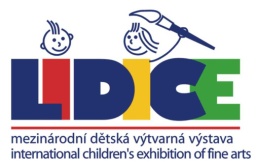 51. МВХПД Лидице 2023 - ШКОЛAПРИГЛАШЕНИЕ НА КОНКУРС 51. МВХПД Лидице 2023 - ШКОЛAПРИГЛАШЕНИЕ НА КОНКУРС 51. МВХПД Лидице 2023 - ШКОЛAПРИГЛАШЕНИЕ НА КОНКУРС 51. МВХПД Лидице 2023 - ШКОЛAПРИГЛАШЕНИЕ НА КОНКУРС 51. МВХПД Лидице 2023 - ШКОЛAПРИГЛАШЕНИЕ НА КОНКУРС Заполняется школойЗаполняется школойЗаполняется школойЗаполняется школойЗаполняется школойЗаполняется школойНазвание школыАдрес школыРегионГород:Почтовый индекс:Страна :E-mail школыWeb адрес школы:Телефон:ПедагогE-mail
педагогаНач. худ.школы – количество детей посещающих школу:Нач. худ.школы – количество детей посещающих школу:Детский сад, нач.школа и т.п. – общее количество детей в школе:Детский сад, нач.школа и т.п. – общее количество детей в школе:Фамилия ребенкаИмяВозрастНазвание работы, техника1.2.3.4.5.6.7.8.9.10.11.Фамилия ребенкаИмяВозрастНазвание работы, техника12.13.14.15.16.17.18.19.20.21.22.23.24.25.26.27.28.29.30.31.32.33.34.35.36.37.38.39.40.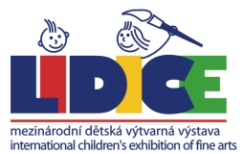 51. МВХПД Лидице 2023 ЭТИКЕТКА ДЛЯ ОБОЗНАЧЕНИЯ РАБОТ 51. МВХПД Лидице 2023 ЭТИКЕТКА ДЛЯ ОБОЗНАЧЕНИЯ РАБОТ 51. МВХПД Лидице 2023 ЭТИКЕТКА ДЛЯ ОБОЗНАЧЕНИЯ РАБОТ 51. МВХПД Лидице 2023 ЭТИКЕТКА ДЛЯ ОБОЗНАЧЕНИЯ РАБОТ 51. МВХПД Лидице 2023 ЭТИКЕТКА ДЛЯ ОБОЗНАЧЕНИЯ РАБОТ 51. МВХПД Лидице 2023 ЭТИКЕТКА ДЛЯ ОБОЗНАЧЕНИЯ РАБОТ Имя:Возраст:Фамилия:мальчикдевушкаНазвание работы:ТехникаТехникаШколаАдрес школыГород:Страна:Страна:E-mail школы:Сайт школы:Телефон:Сайт школы:Телефон:Педагог:E-mail педагога:E-mail педагога: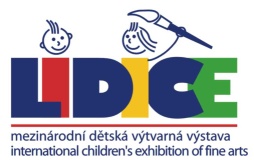 51. МВХПД Лидице 2023БЛАНК РЭГИСТРАЦИИ – ФИЛЬМ / АНИМАЦИЯ51. МВХПД Лидице 2023БЛАНК РЭГИСТРАЦИИ – ФИЛЬМ / АНИМАЦИЯ51. МВХПД Лидице 2023БЛАНК РЭГИСТРАЦИИ – ФИЛЬМ / АНИМАЦИЯ51. МВХПД Лидице 2023БЛАНК РЭГИСТРАЦИИ – ФИЛЬМ / АНИМАЦИЯ51. МВХПД Лидице 2023БЛАНК РЭГИСТРАЦИИ – ФИЛЬМ / АНИМАЦИЯ51. МВХПД Лидице 2023БЛАНК РЭГИСТРАЦИИ – ФИЛЬМ / АНИМАЦИЯИмя:Возраст:Фамилия:мальчикдевушкаНазвание фильмa:Техника съёмки Техника съёмки a) анимацияb) фильм -Документa) анимацияb) фильм -ДокументАдрес на Youtube:Школа:Адрес школы:Город:Страна:Страна:E-mail школы:Сайт школы:Телефон:Сайт школы:Телефон:Педагог:E-mail педагога:E-mail педагога: